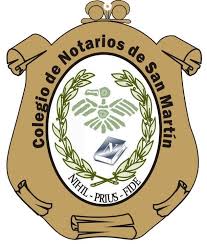 Ficha de Inscripción.Lugar: Auditorio de la Escuela de Posgrado de la Universidad Inca Garcilaso de la VegaCalle Cayetano Heredia N° 920 – Jesús María – Lima.Dirigido a: Notarios y abogados.Nombre del Participante:Nombres: _________________________________________________________________Apellidos: _________________________________________________________________Notaría: __________________________________________________________________       Email:   ________________                                   Celular/Telf.:______________________       Indicar si requiere Boleta (     )   o Factura (     )    RUC: _____________________________ Costo de Inscripción:      Presencial: S/. 250.00 (Incluye almuerzo).Online: 	S/. 150.00 (Se transmite en vivo a través de la Plataforma Meetcheap.)Incluye CertificadoForma de Pago:Depósito Bancario: Cta.Cte. Colegio de Notarios de San Martín.BBVA - Banco ContinentalCuenta Soles Nº 00110310080200191027.Organiza:Colegio de Notarios de San Martín  Favor completar la ficha y remitirla a:        milagros@cnsm.org.peVacantes LimitadasSírvase adjuntarBoucher 